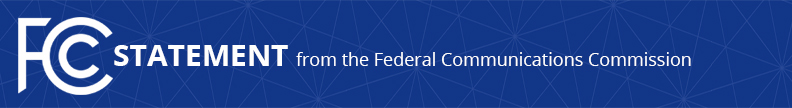 Media Contact: Mark Wigfield, (202) 418-0253mark.wigfield@fcc.govFor Immediate ReleaseCHAIRMAN PAI STATEMENT ON FREE DATA PROGRAMS  -- WASHINGTON, February 3, 2017 – Federal Communications Commission Chairman Ajit Pai issued the following statement today on the end of the investigation into wireless carriers' free-data offerings: “Today, the Wireless Telecommunications Bureau is closing its investigation into wireless carriers' free-data offerings.  These free-data plans have proven to be popular among consumers, particularly low-income Americans, and have enhanced competition in the wireless marketplace.  Going forward, the Federal Communications Commission will not focus on denying Americans free data.  Instead, we will concentrate on expanding broadband deployment and encouraging innovative service offerings.”###
Office of Chairman Ajit Pai: (202) 418-2000Twitter: @AjitPaiFCCwww.fcc.gov/leadership/ajit-paiThis is an unofficial announcement of Commission action.  Release of the full text of a Commission order constitutes official action.  See MCI v. FCC, 515 F.2d 385 (D.C. Cir. 1974).